Porteur (Prénom, Nom) :Statut :Pour les doctorants :	Nom du/de la directeur/trice de thèse :	1ère année d’inscription en doctorat :Type de demande : 	☐ Projet collectif (impliquant au moins 2 membres du CRAL, tous statuts confondus)	☐ Projet individuel- Nature du projet : ☐ Colloque		☐ Journée d’étude	☐ Séminaire/Atelier☐ Publication/Traduction	☐ Mission(s)		☐ Autre, préciser :- Intitulé ou thématique :- Argumentaire (15 lignes environ) :Joindre, en annexe, tout autre document (le cas échéant, programme, liste intervenants, devis éditeur…)Pour les doctorants, joindre obligatoirement une lettre de soutien du directeur de thèse.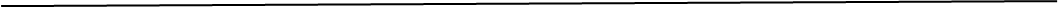 - Budget global :Merci d’indiquer la nature des dépenses : déplacements, hébergements, repas… - Financements hors CRAL, le cas échéant :Merci d’indiquer si ces financements sont validés ou en instance- Montant demandé au CRAL : - Utilisation de la somme demandée au CRAL :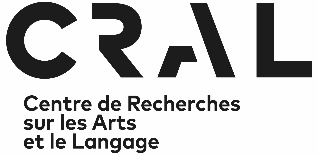 DEMANDE D’AIDE AU FINANCEMENT Année 2024Cadre réservé à l’administrationAvis du Conseil de laboratoire / de la Direction :Montant alloué :Remarques / Réserves :Date :N° demande : 